競技規定大会の、競技規定は国際空手道連盟試合規定に準じ、概ね以下の通りとする。【試合時間】本大会の試合時間は、次の通りとする。再延長で引き分けの場合、体重が軽量の選手の勝ちとする。体重差がない場合は最終延長を行う。女子は高校生以上、女子シニアは３5歳以上、マスターズは40歳以上とする。【防具規定】本大会で着用する防具は、次の通とする。（防具規定に違反したものは失格とする。）サポーターはヘッドギアを除き各自で用意すること。金的サポーターは道着内に着用の事。拳、スネ・背足、膝のサポーターは布製とし、グローブ、帯止めは認めない。スネ・背足サポーターが膝を完全に被う場合は、膝サポーターは不可。大腿部を被う形は認めない。女子のチェストガードは胸部のみとし腹部までを覆うものは禁止します。階　　級予　　　　戦BEST4以上体重判定幼年（男女）の部本戦１分・延長１分本戦１分・延長１分・再延長１分２㎏小学生(男･女)の部本戦１分・延長１分本戦１分・延長１分・再延長１分２㎏中学生(男･女)の部本戦90秒・延長１分本戦90秒・延長１分・再延長１分３㎏高校生の部本戦90秒・延長1分本戦90秒・延長１分・再延長１分３㎏女子の部本戦２分・延長１分本戦２分・延長１分・再延長１分３㎏女子シニア本戦90秒・延長1分本戦90秒・延長１分・再延長１分５㎏マスターズ本戦２分・延長１分本戦２分・延長１分・再延長１分５㎏一般の部本戦２分・延長２分本戦２分・延長２分・再延長２分５㎏階　　級頭拳スネ・背足膝胸金　的幼年（男女）の部○○○自由女子のみ自由女子のみ自由小学生(男･女)の部○○○自由女子のみ自由女子のみ自由中学生(男･女)の部○○○自由女子は義務付女子のみ自由高校生の部×○○自由×○女子の部（ｼﾆｱ含む）×○○自由○自　由マスターズ×○○自由×○一般の部×××××○着用可能な胸ガード着用不可の胸ガード着用不可の胸ガード着用不可の胸ガード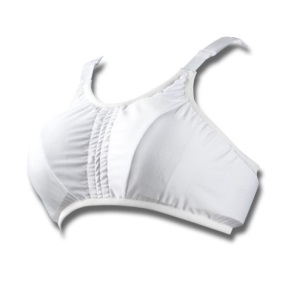 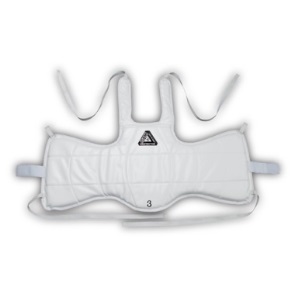 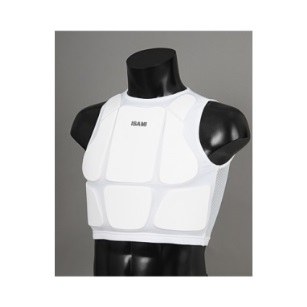 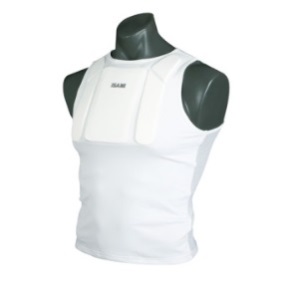 